Bimestre 1Relaciona la columna A escribiendo el número en la columna B que corresponde a la definición del concepto.En la siguiente tabla clasifica las mezclas colocando una S si se trata de una solución, una C si es un coloide y una A si es una suspensión.Escribe en el siguiente párrafo la(s) palabra(s) que complementan acertadamente la idea expuesta.Cuando los componentes de una mezcla se distinguen claramente a simple vista, se dice que la mezcla es ____________________; mientras que si los componentes de la mezcla se distribuyen de manera uniforme y equitativa, por lo que es imposible identificarlos a simple vista, se trata de una mezcla _________________.Hay ocasiones en que dos sustancias líquidas no pueden integrarse y quedan separadas, es entonces que se dice que son sustancias ___________________, pero cuando en la mezcla las sustancias que la forman se integran entre sí de modo que no podemos distinguirlas es porque las sustancias son __________________. En la disolución la sustancia que se encuentra en menor cantidad se le llama ____________________ y a la de mayor cantidad ________________________.Calcula el número de moles en 50g de:Calcula el % en masa o % en volumen de:Bimestre 21.-El aire es una mezcla homogénea de gases formada por 78.08% de N2, 20.5% de O2 y el resto (1.42%) CO2, H2O y otros gases.Expresa la concentración de los componentes del aire en ppm.2.-De acuerdo a la ley de la conservación de la masa de Lavoisier, la cual dice que la materia no ___________________ ni se __________________ sólo se __________________. Se te presentan estas 3 ecuaciones químicas, las cuales debes balancear por el método que elijas (tanteo ó algebraico). Escribe los coeficientes que balanceen cada ecuación con tinta roja y utiliza  la tabla periódica para comprobar que los gramos de reactantes de cada sistema son igual a los gramos de productos obtenidos; escribe la cantidad total de gr de reactantes y productos con tinta roja.______Pb(NO3)2 + _____NaOH  →   ____NaNO3 + ____Pb(OH)2_______________				___________________NH3 + ____O2  →  ____H2O + ____N2______________		__________________(NH4)2CO3  →  ____Al2(CO3)3 + ____NH4NO3_____________			_______________3.-De las siguientes triadas encierra en un círculo rojo el símbolo del elemento que sea más metálico.Bimestre 3En los números que se te dan a continuación calcula: Configuración electrónica, diagrama electrónico, los 4 números cuánticos para el electrón diferencial, electrones de valencia, tipo de elemento, periodo y grupo.Bimestre 4Completa la siguiente tabla de enlaces, escribiendo en la columna unió la naturaleza de los elementos presentes en el enlace: Metal (M), No Metal (X) (8 aciertos):Con la ayuda de tu tabla periódica determina los datos que se te piden para complementar la tabla siguiente (35 aciertos):En la siguiente tabla combina los elementos que se enlistan en la primera columna con las funciones químicas de cada encabeza doy escribe el nombre de cada compuesto formado (24 aciertos).Menciona en los siguientes compuestos a qué función química pertenecen, escribiendo en la casilla que está junto al compuesto un 1 si es hidruro, 2 si es un hidróxido, 3 si es un óxido ácido y 4 si es un óxido básico (8 aciertos).En los siguientes átomos realiza el diagrama de Lewis para cada uno de ellos (9 aciertos)Bimestre 4Complementa cada oración, son las reglas para determinar estados de oxidaciónEl estado de oxidación de cualquier elemento libre (sin combinar) es igual a _________.Los metales alcalinos tienen número de oxidación _________________________.Los metales alcalino térreos tienen estado de oxidación igual a _______________.El número de oxidación del H es ________________ excepto en los hidruros metálicos, en los cuales cambia a __________________.El oxígeno tiene número de oxidación igual a ________________ excepto en los peróxidos en los cuales cambia a ____________.Todos los metales tienen estado de oxidación ____________________________.La suma algebraica de los números de oxidación de todos los átomos de un compuesto debe ser _________________________.Determina los números de oxidación de cada uno de los elementos, de cada compuesto.De la ecuación:P   +   HNO3   +   H2O			NO   + H3PO4El elemento que se oxida esH		b) P		c) O		d) NDe la ecuación:Cu   +   H2SO4				CuSO4   +   H2O   +   SO2El elemento que se reduce es:Cu		b) H		c) S		d) OBalancea por el método de óxido reducción la siguiente ecuación:HNO3   +   H2S   				NO   +   S   +   H2O6. Determina el tipo de enlace que se presenta de acuerdo a la diferencia de electronegatividad (D. E) de Pauling  (1.7).Columna “A”Columna “A”Columna “B”Columna “B”321Se encarga del estudio de la materia, sus componentes y sus transformaciones.Especificas562Son propiedades comunes a toda la materia.Viscosidad733Propiedades de la materia que permiten diferenciar un tipo de otro de materia.Densidad814Este tipo de características se perciben con los órganos de los sentidos.Índice de refracción905Resistencia que presenta un líquido a fluir.Punto de ebullición246Oposición de un cuerpo a cambiar su estado ya sea de movimiento o de reposo.Química147Es la relación que existe entre la masa y el volumen.Punto de fusión618Ángulo de refracción o desviación que sufre la luz al incidir en la superficie de sustancia transparente.Inercia399Temperatura a la cual un líquido hierve.Organolépticas910Temperatura a la cual una sustancia pasa de sólido a líquido.GeneralesGelatinaMerengueCafé con lecheRefrescoAgua de tamarindoAgua con calAlBBaPCaAsFrPb35g de azúcar en 465gt de agua.75ml de jugo de limón en 250ml de agua.ComponentePorcentajePpmOxígenoNitrógenoOtrosNi, Cu, ZnSe, Te, SBi, Po, AtHf, Ta, WTi, Zr, HfAl, Si, PZn, Cd, HgPu, Am, CmCa, Sr, Ba38383838Configuración con KernellConfiguración con KernellConfiguración con KernellConfiguración con KernellDiagrama con KernellDiagrama con KernellDiagrama con KernellDiagrama con Kernelle- de valenciaTipo de elementoGrupoPeriodo76767676Configuración con KernellConfiguración con KernellConfiguración con KernellConfiguración con KernellDiagrama con KernellDiagrama con KernellDiagrama con KernellDiagrama con Kernelle- de valenciaTipo de elementoGrupoPeriodo84848484Configuración con KernellConfiguración con KernellConfiguración con KernellConfiguración con KernellDiagrama con KernellDiagrama con KernellDiagrama con KernellDiagrama con Kernelle- de valenciaTipo de elementoGrupoPeriodo93939393Configuración con KernellConfiguración con KernellConfiguración con KernellConfiguración con KernellDiagrama con KernellDiagrama con KernellDiagrama con KernellDiagrama con Kernelle- de valenciaTipo de elementoGrupoPeriodoCompuestoUniónTipo de enlaceCuNH3Cl2CalElementoAZProtonesElectronesNeutronesPeriodoGrupoNbOsPmMgInElementoH1OH1O2Po2Pb4RaCo2CompuestoFunción QuímicaCompuestoFunción QuímicaSO2NO2Ti(OH)3AlH3FeONaOHI2O3CsHAlHBClSKrNaOCH2SO4HSONa2SO4NaSOAl(OH)3AlOHKMnO4KMnOAl(SO4)3AlSOCompuestoD. E.Tipo de enlaceNOCH4Cl2Cu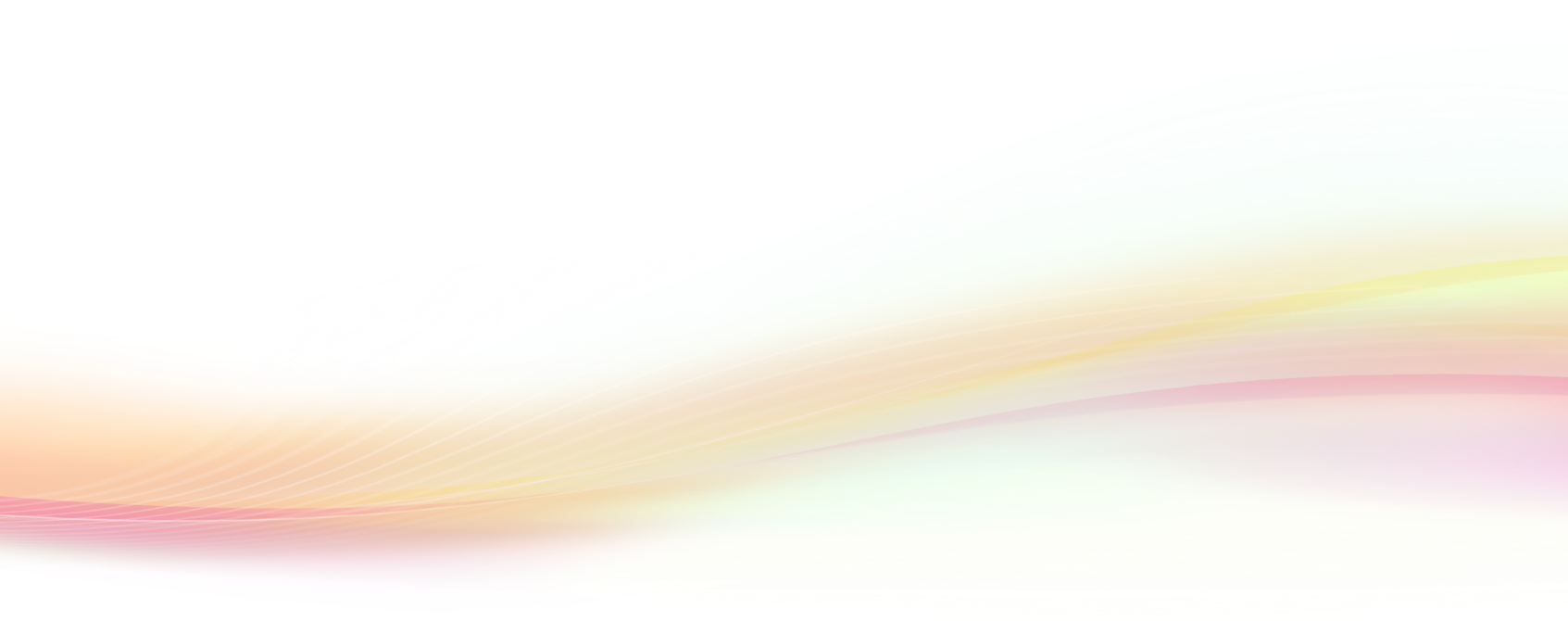 